附件1通州区妇女“两癌”筛查免费项目清单附件22024年通州区妇女“两癌”筛查项目任务分解表附件3通州区妇女延续宫颈癌筛查流程图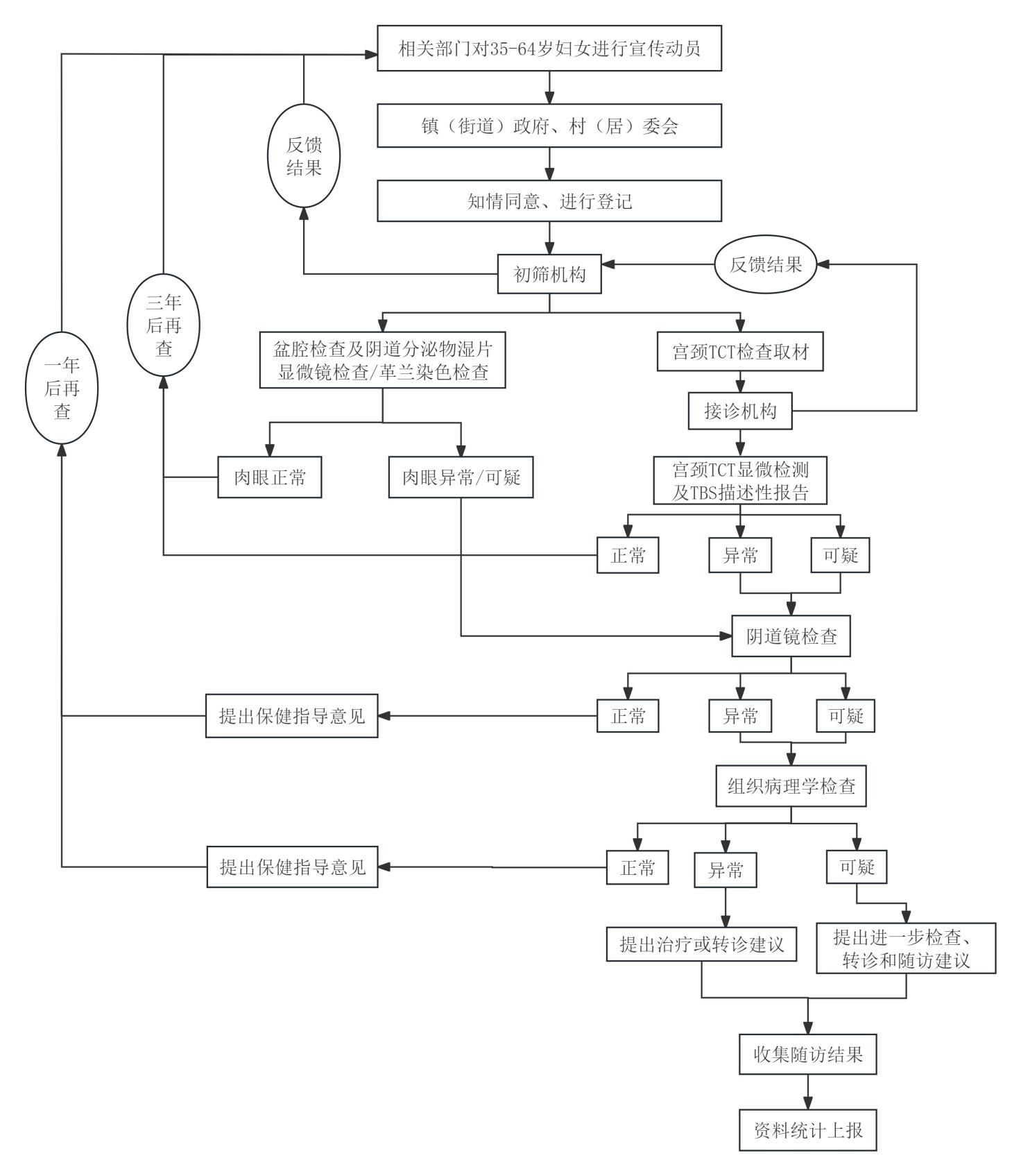 附件4通州区妇女宫颈癌联合筛查流程图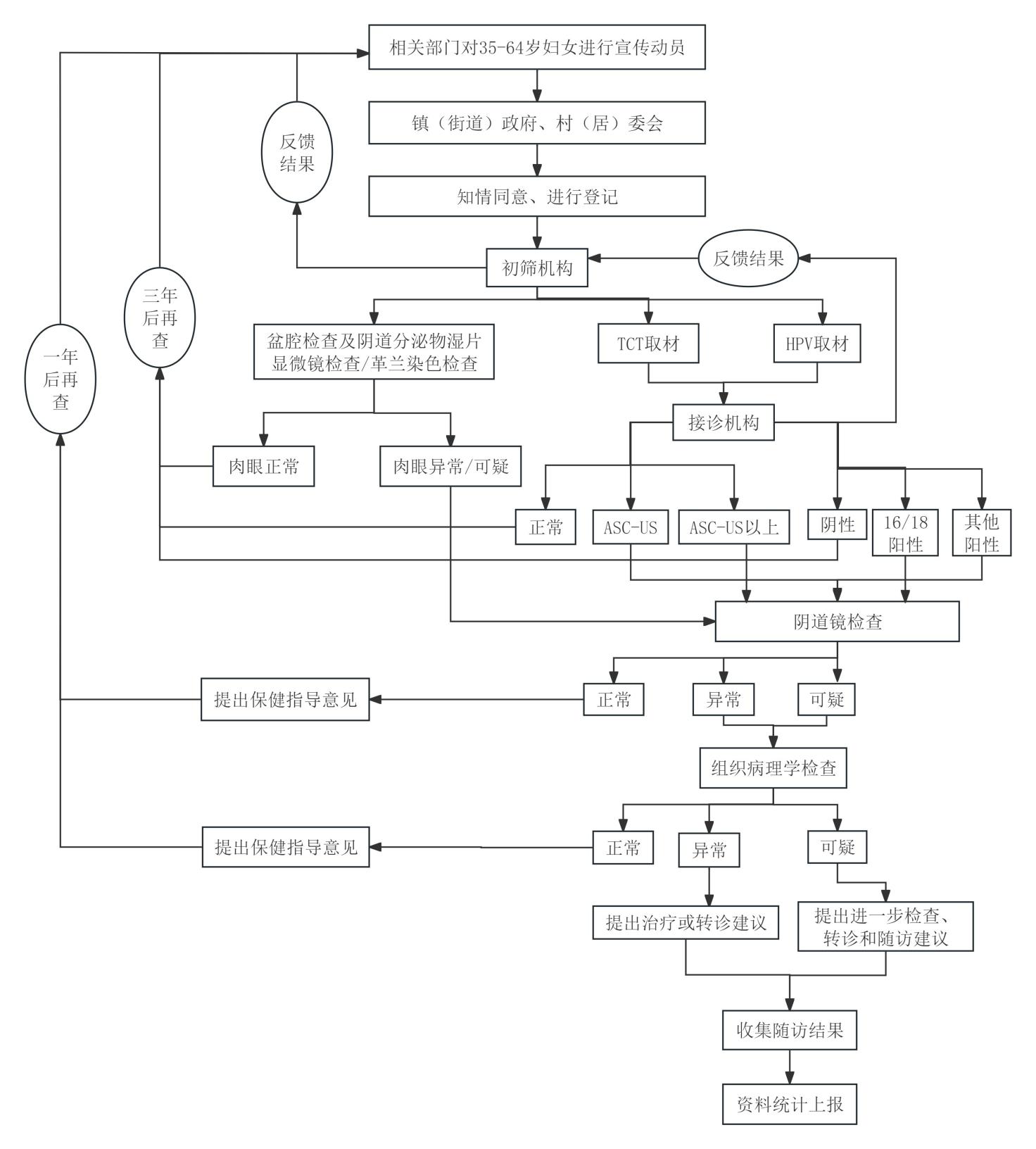 附件5通州区妇女乳腺癌筛查流程图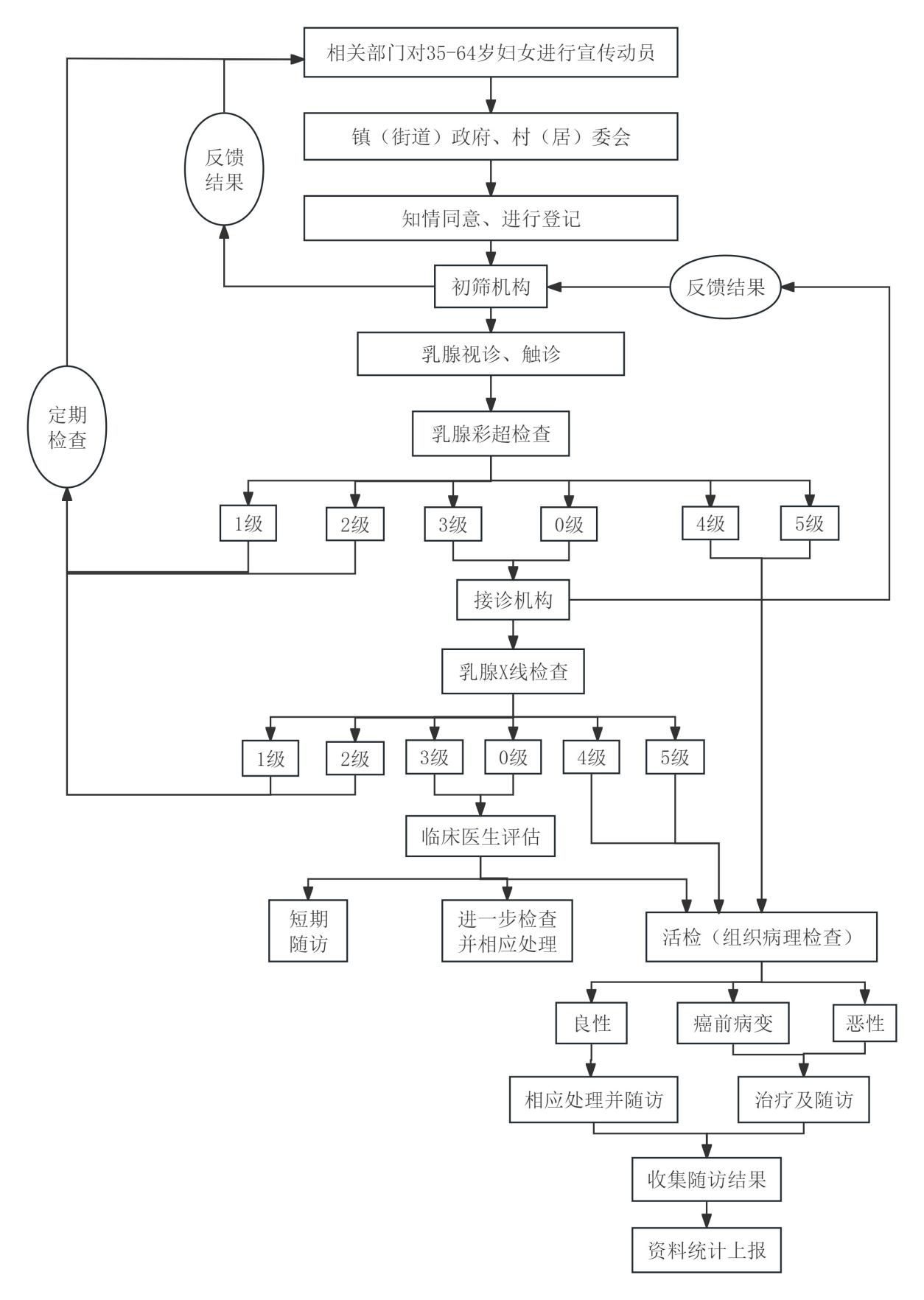 附件6通州区城乡适龄妇女“两癌”筛查项目领导小组组  长：匡咏梅  通州区卫生健康委员会主任副组长：王亚春  通州区卫生健康委员会副主任徐  静  通州区财政局副局长吴卫东  通州区人力资源和社会保障局副局长徐  飞  通州区总工会副主席章灵芝  通州区妇女联合会副主席成  员：王玉琴  通州区卫生健康委员会妇幼健康科科长陈  超  通州区财政局社会保障科科长王宇慧  通州区人力资源和社会保障局劳动就业管理中心主任张晓光  通州区总工会权益保障部部长刘莉莉  通州区妇女联合会家庭和儿童工作部部长顾晓明  通州区妇幼保健计划生育服务中心主任项目领导小组办公室设在区妇幼保健计划生育服务中心，顾晓明同志为项目办主任。附件7通州区城乡适龄妇女“两癌”筛查项目专家技术指导组、质控组成员名单组  长：王亚春  通州区卫生健康委员会副主任副组长：王玉琴  通州区卫生健康委员会妇幼健康科科长徐  洪  通州区人民医院副院长顾晓明  通州区妇幼保健计划生育服务中心主任成  员：肖继娟  通州区卫生健康委员会妇幼健康科副科长张  鑫  通州区妇幼保健计划生育服务中心副主任李晓浩  通州区人民医院妇产科主任瞿福娟  通州区人民医院产科主任顾卫红  通州区人民医院外科主任邱志强  通州区中医院外科主任张慎忠  通州区人民医院放射科主任宋卫国  通州区人民医院病理科主任杨庆荣  通州区人民医院超声科主任曹晓慧  通州区妇幼保健计划生育服务中心 群体保健科科长张晓丽  通州区妇幼保健计划生育服务中心 妇女保健科科长吴锦燕  通州区妇幼保健计划生育服务中心 妇女保健科副科长王海银  通州区妇幼保健计划生育服务中心主治医师卫丽丽  通州区妇幼保健计划生育服务中心                  医技科副科长王鹏霞  通州区妇幼保健计划生育服务中心主治医师项目内     容内     容宫颈癌检查妇科检查包括盆腔检查+阴道分泌物取样+阴道分泌物湿片显微镜检查/革兰氏染色检查宫颈癌检查宫颈细胞学检查包括取材、涂片、固定、染色以及阅片；宫颈癌检查HPV检测（有条件地区）包括取材、保存、实验室检测及报告宫颈癌检查阴道镜检查对HPV16，18型、宫颈细胞学检查异常/可疑或肉眼检查异常者进行阴道镜检查宫颈癌检查宫颈组织病理学检查对阴道镜检查异常/可疑人群进行组织病理学检查乳腺癌检查临床乳腺检查乳腺视诊、触诊乳腺癌检查乳腺彩超检查乳腺超声评估BI-RADS分级乳腺癌检查乳腺X线检查对乳腺彩超检查BI-RADS分级为0级以及3级者进行乳腺X线检查，并进行BI-RADS分级描述乳腺癌检查乳腺组织病理学检查对乳腺彩超检查BI-RADS分级4级和5级、X线检查BI-RADS分级4级和5级者进行组织病理学检查，受检者凭组织病理报告单享受500元检查补助项目检查单位项目宣传发动单位TCT人数（人）TCT+HPV人数总任务数备注区妇计中心城区社区卫生服务中心18003400区妇计中心城南社区卫生服务中心16003400区第二人民医院兴东街道社区卫生服务中心9403270区第二人民医院城西社区卫生服务中心9003270区第二人民医院城北社区卫生服务中心14303270区石港中心卫生院石港镇卫生院17003010区石港中心卫生院西亭镇卫生院13103010区二甲中心卫生院二甲镇卫生院20002000区东社镇东社卫生院东社镇东社卫生院18002700区东社镇东社卫生院东社镇五甲卫生院9002700区十总镇十总卫生院十总镇十总卫生院10202070区十总镇十总卫生院十总镇骑岸卫生院10502070区刘桥中心卫生院刘桥镇卫生院23003100区刘桥中心卫生院兴仁镇四安卫生院8003100区兴仁镇兴仁卫生院兴仁镇兴仁卫生院14001400区平潮中心卫生院平潮镇平潮卫生院26005200区平潮中心卫生院平潮镇平东卫生院14005200区平潮中心卫生院五接镇卫生院12005200区川姜镇卫生院川姜镇卫生院18001800区先锋街道社区卫生服务中心先锋街道社区卫生服务中心14001400合计22350700029350